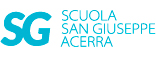 Attività prevista per: venerdi 5 giugnoClasse quintaSpagnolo:Ascolta: https://youtu.be/iYvU0Hhnet8